РЕШЕНИЕСовета сельского поселения Бишкаинский сельсовет муниципального района Аургазинский район  Республики Башкортостан О внесении изменений  в «Положение о бюджетном процессе в сельском поселении Бишкаинский сельсовет  муниципального района Аургазинский район Республики Башкортостан» от 23.05.2014 № 334  В соответствии   со статьями 184.1, 184.2 Бюджетного кодекса Российской Федерации (в редакции 02.08.2019г № 278-ФЗ) и  статьи 264.5 Бюджетного кодекса Российской Федерации (в редакции 26.07.2019г № 199-ФЗ),  Совет сельского поселения Бишкаинский сельсовет муниципального района Аургазинский район Республики Башкортостан решил:1. Внести в Положение о бюджетном процессе в сельском поселении Бишкаинский сельсовет муниципального района Аургазинский район Республики Башкортостан, утвержденное решением Совета сельского поселения Бишкаинский сельсовет муниципального района Аургазинский район Республики Башкортостан от «23» мая 2014 года № 334, следующие изменения:           а) пункт 10 статьи 38 изложить в следующей редакции:«Верхний предел государственного (муниципального) внутреннего долга и (или) верхний предел государственного (муниципального) внешнего долга по состоянию на  1 января года, следующего за очередным финансовым годом (очередным финансовым годом и каждым годом планового периода), с указанием в том, числе верхнего предела долга по государственным или муниципальным  гарантиям»;             б) пункт 7 статьи 39 изложить в следующей редакции:«Верхний предел государственного (муниципального) внутреннего долга и (или) верхний предел государственного (муниципального) внешнего долга по состоянию на  1 января года, следующего за очередным финансовым годом и каждым годом планового периода (очередным финансовым годом)»;    в) пункт 2 статьи 56 дополнить подпунктом 2 следующего содержания:«Пояснительная записка содержащая анализ исполнения бюджета и бюджетной отчетности, и сведения о выполнении государственного (муниципального) задания и (или)  иных результатов использования бюджетных ассигнований.».             2.Настоящее решение обнародовать в здании Администрации сельского поселения  и разместить на официальном сайте сельского поселения Бишкаинский сельсовет www.bishkain.ru.     3. Настоящее решение вступает в силу со дня официального обнародования. Глава  сельского поселения                                                                             В.А. Евстафьевс.Бишкаин05.10.2020№ 87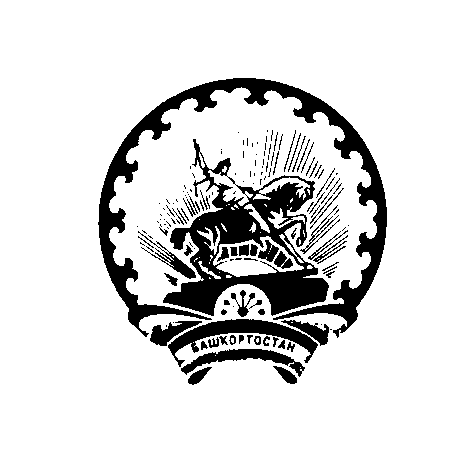 Башkортостан РеспубликаhыАуырғазы районы муниципаль районыныn Бишkайын ауыл советы ауыл билeмehе СоветыСовет Сельского поселения Бишкаинский сельсовет муниципального районаАургазинский районРеспублики Башкортостан